蚊は嫌ですね		ちょっとしたことで蚊は減らせます！平成２６年夏、約７０年ぶりにデング熱の国内感染例が報告されました。デング熱はヒトスジシマカという蚊が媒介する感染症で、同様な感染症としてチクングニア熱、ジカウイルス感染症（ジカ熱）などもあり、海外では流行している地域がたくさんあります。近年、グローバル化の進展により、蚊が媒介するウイルスの国内への流入が懸念されています。外出時の長袖・長ズボンの着用や忌避剤（虫よけスプレーなど）の適正な使用により、蚊に刺されない工夫をすることも必要ですが、蚊の発生を減らすため、家庭や施設でもできることがあります。地域全体で蚊を少なくすることが、感染症の発生防止につながります。１．ヒトスジシマカの重要な３つの特徴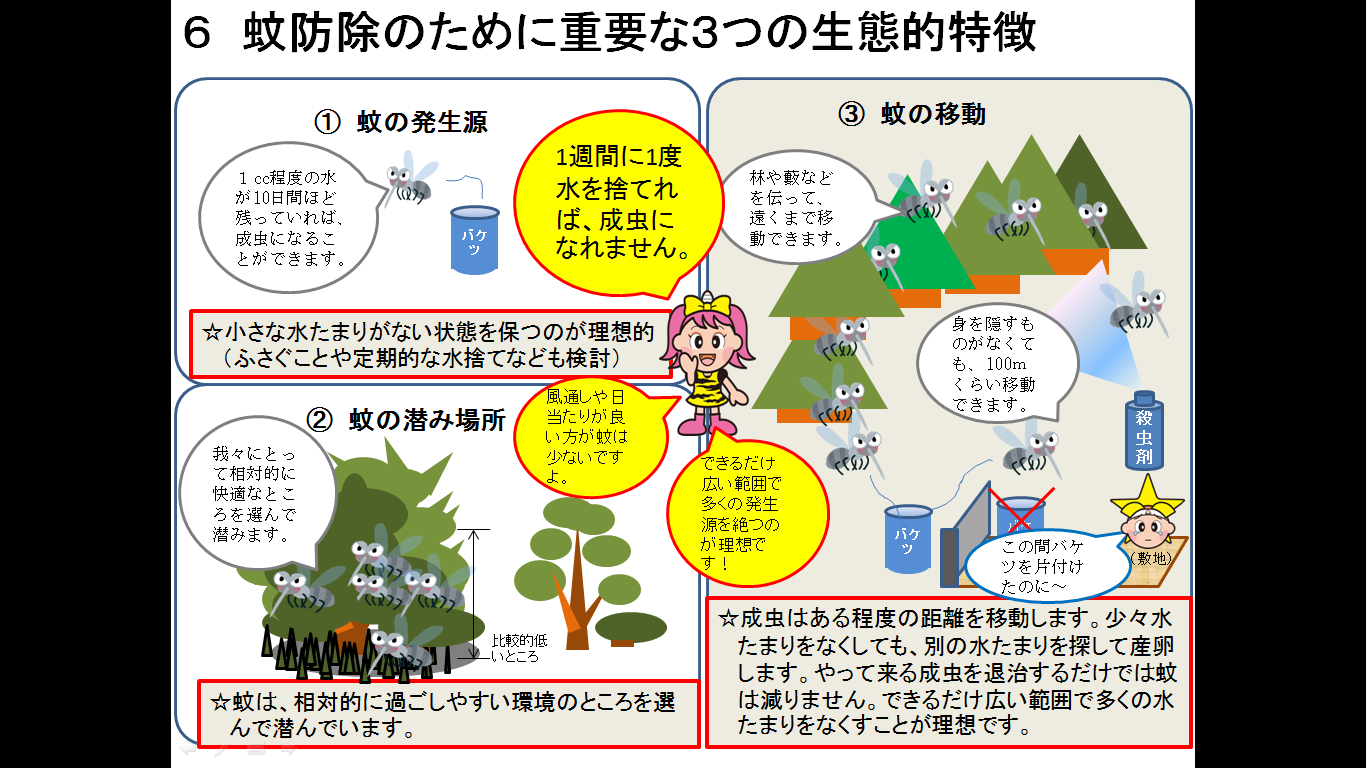 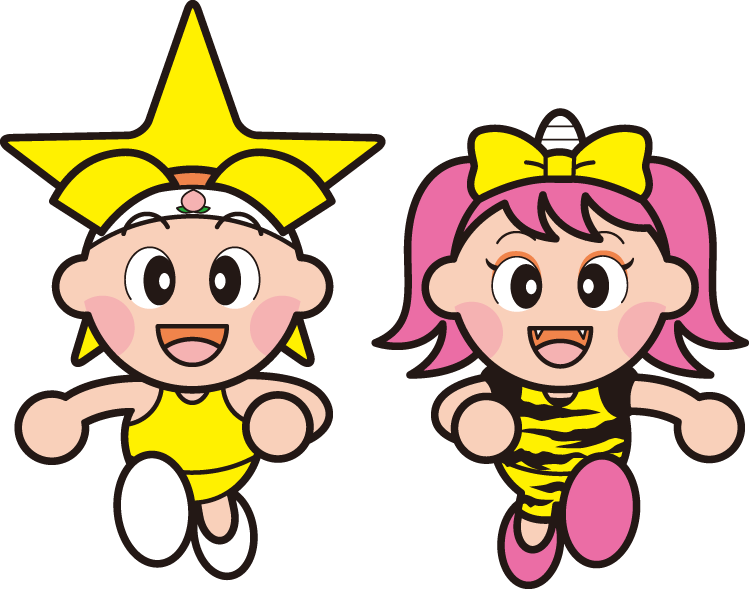 ２．こんなところが幼虫の発生源です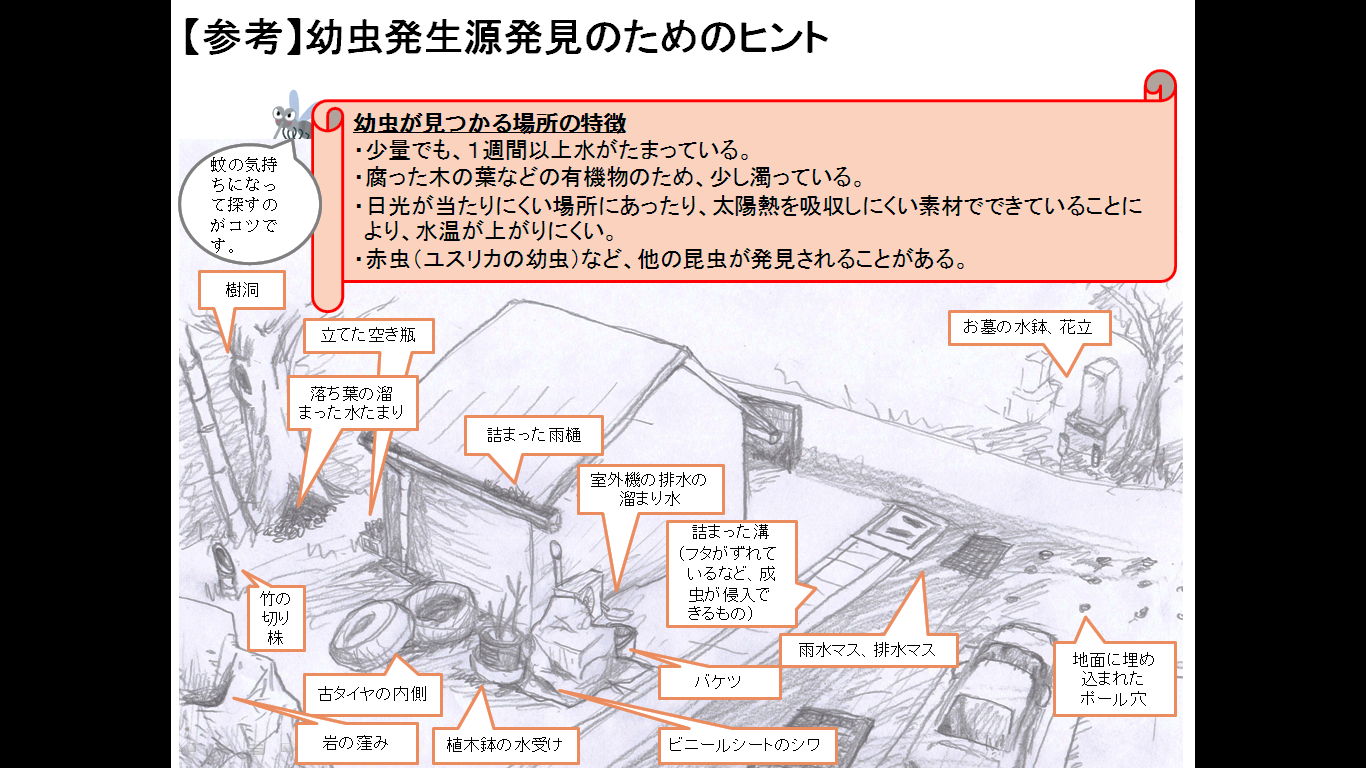 ３．ちょっとしたことが蚊の防除につながります　〈ポイント〉　　①不要な水たまりをなくす。（週に１回、水を捨てる。）　　②撤去できない水たまりは、定期的な清掃、換水、薬剤の適正な使用などで対応する。　　③水たまりへの成虫の侵入を防ぎ、産卵を防ぐ。　　④天敵（金魚、メダカなど）を利用する。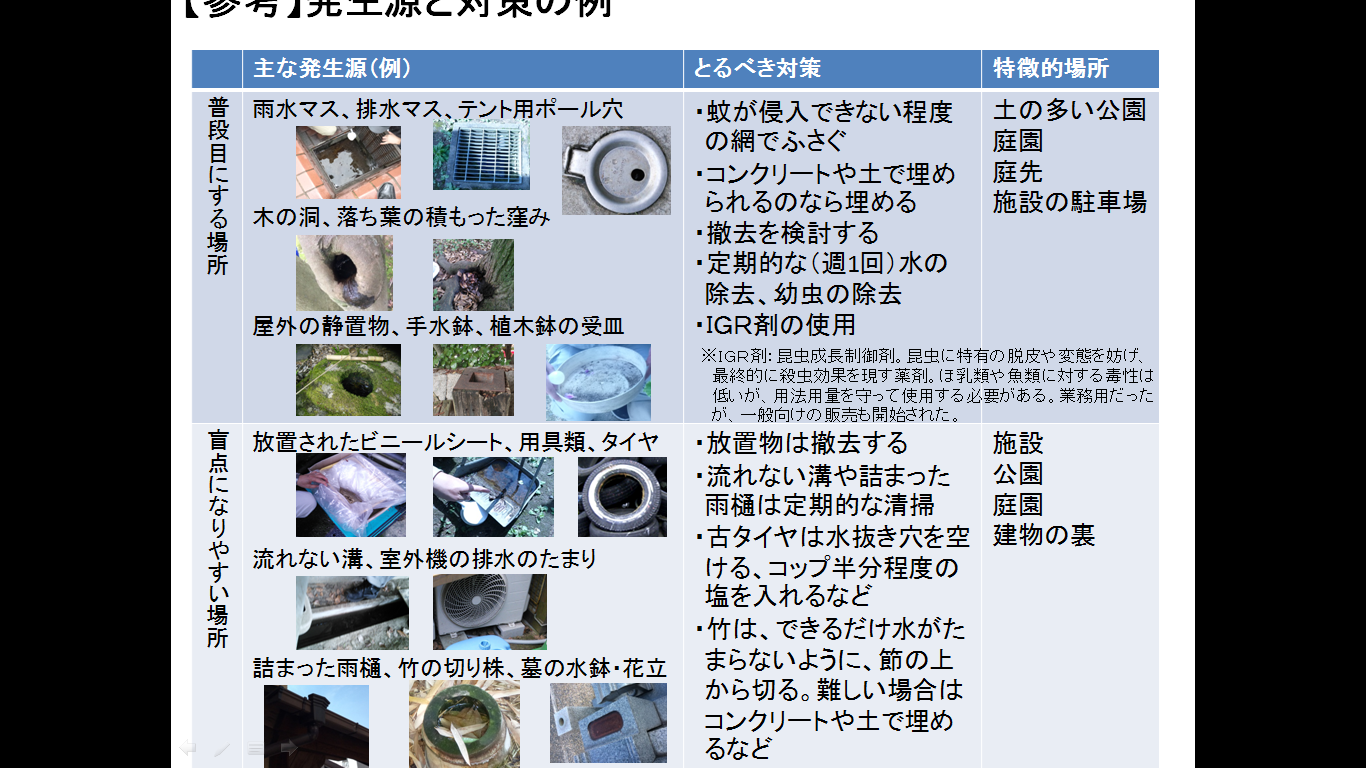 〈季節別の防除対策の例〉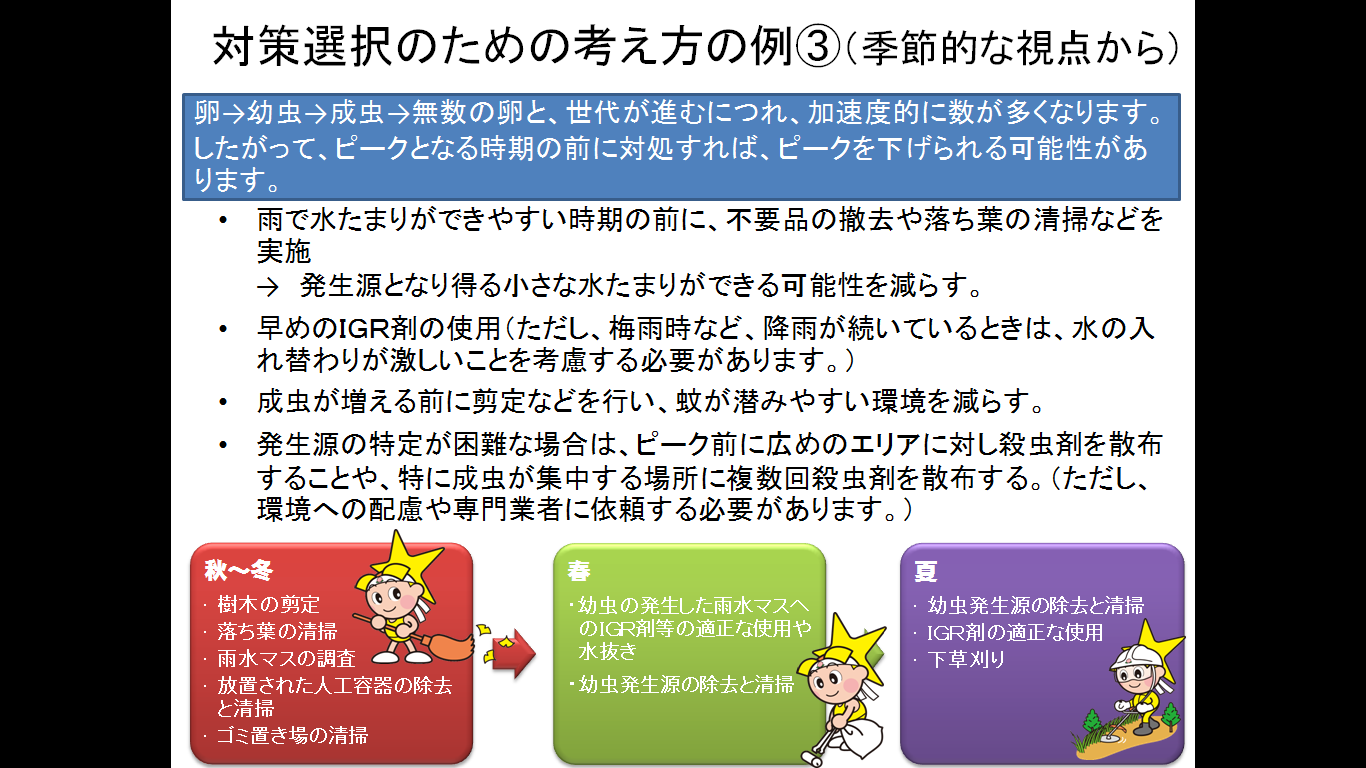 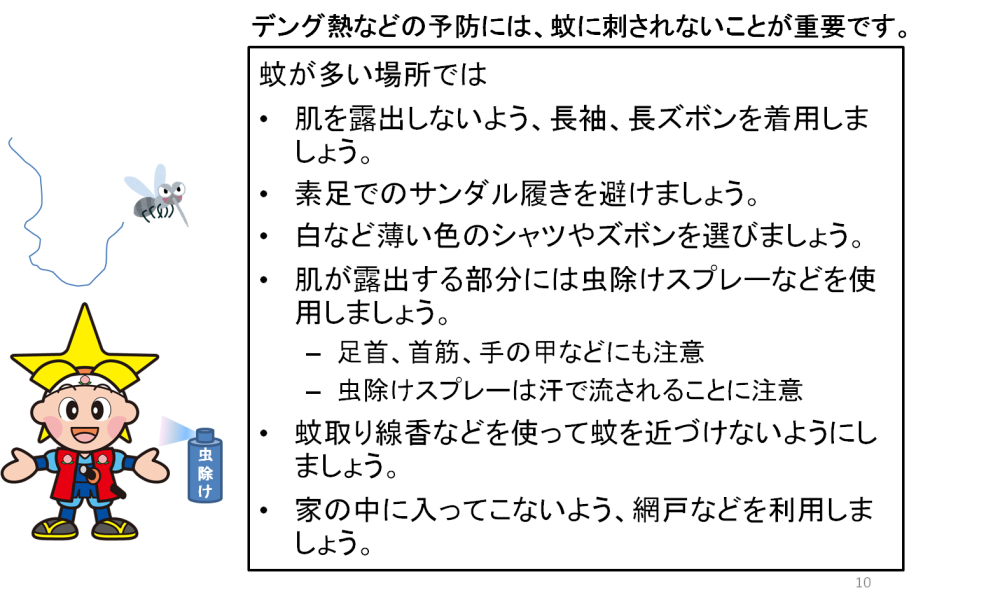 